KORONA MASTER2 2021Športno plezalno društvo KorenjakTEKMOVANJE V BALVANSKEM PLEZANJUV društvu smo se odločili, da organiziramo dvojno tekmovanje v balvanskem plezanju za mlajše kategorije ter kadete in kadetinje oziroma absolutno kategorijo.Tekmovanje bo potekalo 8. in 9. maja ter 22. in 23. maja v športnem parku Log.Za postavitev balvanov bodo poskrbeli slovenski postavljavci:Miha Hribar, Luka Mužar, Zan Lovenjak Sudar, Gregor Vezonik, Enej Novak in Dominik Fon. Nagradni sklad:200,00 eurTekmovalec z največjim številom točkPravila:Rezultate si tekmovalci sami zapisujejo na tekmovalni listič. Nadzor nad uspešnim plezanjem izvajajo sodniki. Vsaka kategorija pleza deset različnih balvanov. Balvani so ovrednoteni s točkami od 10 do 50 točk.Najboljših pet v vsaki kategoriji, v skupnem seštevku obeh tekmovanj, prejme praktične nagrade. Najboljši trije pa še pokal. Tekmovalec in tekmovalka z najvišjim skupnim seštevkom iz obeh tekmovanj prejmeta ček v vrednosti 100,00 eur.Štartnina:Štartnina za posamezno tekmovanje znaša 20,00 eur.Prijava in plačilo na dan tekmovanja znaša 30,00 eur.TRR:  SI56 0201 8009 0551 984NAMEN:Štartnina ( ime priimek tekmovalca)SKLIC:00 2021-05-01Prijave:www.drustvo-korenjak.siPrijavite se lahko na spletni strani, preko spletne aplikacije pod zavihkomMASTER. Rok za prijave na spletni strani je 5.5.2021 oz. 19.5.2021.Potrdilo o prijavi na tekmovanje dobite šele, ko pošljete potrdilo o plačilu na naslov: info@drustvo-korenjak.siIz potrdila mora biti razvidno ime in priimek tekmovalca. Lokacija tekmovanja:Log pri Brezovici, Cesta Dolomitskega odreda 2, 1358 Log pri Brezovici.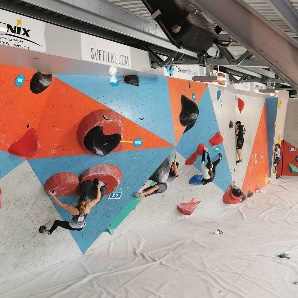 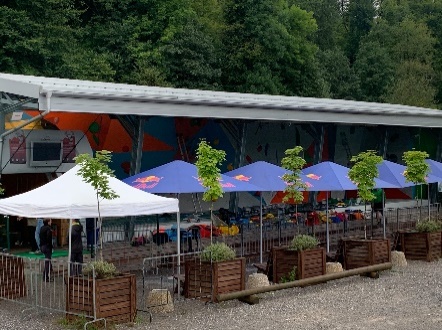 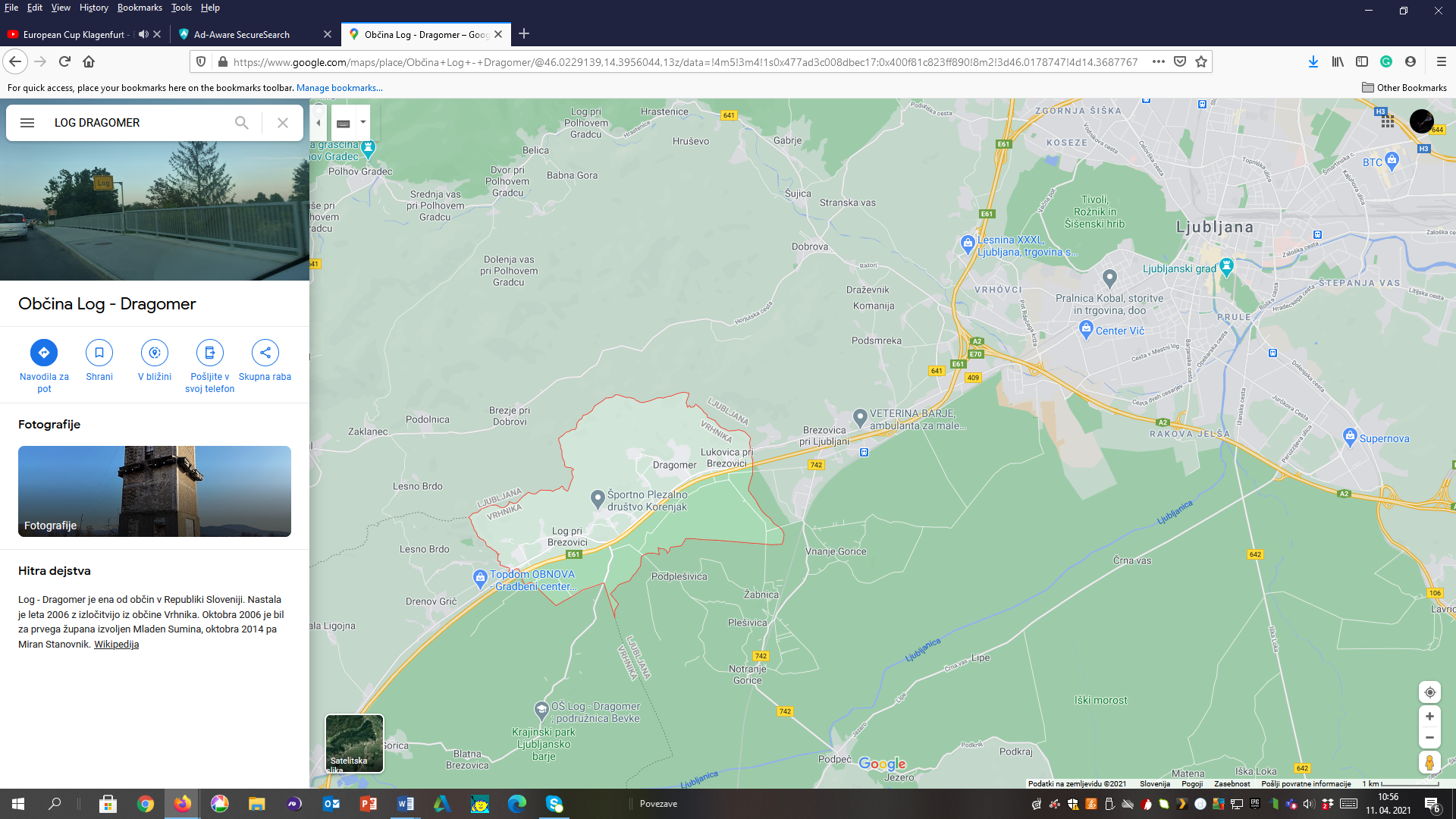 *Urnik tekmovanja:*Urnik tekmovanja se lahko spremeni skladno z vladnimi odloki. Organizator:Športno plezalno društvo KorenjakLog, Cesta OF 161358 Log pri BrezoviciOdgovorna oseba:Lorin MöschaKORONA MASTER – PRVI DELKORONA MASTER – PRVI DELKORONA MASTER – PRVI DELSOBOTA, 8. 5. 2021NEDELJA, 9. 5. 202110.00 – 11.30	cicibani13.00 – 14.30	cicibanke15.30 – 17.00 	mlajši dečki18.00 – 19.30	mlajše deklice10.00 – 11.30 	starejši dečki13.00 – 14.30	starejše deklice15.30 – 17.00 	kadeti in starejši18.00 – 19.30	kadetinje in starejšiKORONA MASTER – DRUGI DELKORONA MASTER – DRUGI DELKORONA MASTER – DRUGI DELSOBOTA, 22. 5. 2021NEDELJA, 23. 5. 202110.00 – 11.30	cicibani13.00 – 14.30	cicibanke15.30 – 17.00 	mlajši dečki18.00 – 19.30	mlajše deklice10.00 – 11.30 	starejši dečki13.00 – 14.30	starejše deklice15.30 – 17.00 	kadeti in starejši18.00 – 19.30	kadetinje in starejši